Please return the completed form to events@impactinvest.org.uk

Impact Investing Institute: Speaker request form 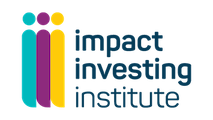 Contact InformationContact InformationHost organisationContact nameContact email addressAbout the eventAbout the eventDate / time of eventLocationLink to eventShort event descriptionEvent Type 
(please select one)In-person / Virtual / Hybrid / Pre-recordIf hybrid, are the speakers required to be present in-person?What is your projected audience size?In-person:Virtual:  Who is your target audience? (sector, seniority etc.)What is the level of impact investing knowledge among your intended audience?Advanced / Intermediate / BeginnerOther, please stateIs your audience practicing impact investing?Session specificsSession specificsName of proposed Institute speakerTitle of the session / topicTime and duration of the sessionSpeaking type(please select one)Host / Keynote / Moderator / Panellist / Interview / Fireside chat / Other (please specify)What is the objective / key message of the session?Are there any specific topics you would like the Institute to cover?If keynote, are slides required?If panel / moderator, who are the other proposed speakers? Is Q&A part of this session?Publicity / promotionPublicity / promotionIs this a public or private event?(please select one)Public / PrivateAre journalists / media invited/expected? If so, who?Has social media collateral been generated to advertise the event? Are you proposing a mutual partnership with the Institute?Diversity InformationDiversity InformationThe Impact Investing Institute has a strong commitment to Diversity, Equity and Inclusion and as part of this commitment, we assess the diversity characteristics of all of the external events we participate in.We encourage all event organisers to consider gender and ethnicity balance on both their panels and events as a whole and request each organiser to share their DEI policy with us and the diversity goals they are working toward for the event. The Impact Investing Institute has a strong commitment to Diversity, Equity and Inclusion and as part of this commitment, we assess the diversity characteristics of all of the external events we participate in.We encourage all event organisers to consider gender and ethnicity balance on both their panels and events as a whole and request each organiser to share their DEI policy with us and the diversity goals they are working toward for the event. What are your plans for considering diversity, equity and inclusion at your event? How will you ensure the event has gender and ethnicity balance?Please note, we will not offer a male representative to sit on an all-male panel unless there is a speaker ethnicity balance.